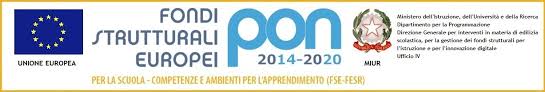 ISTITUTO COMPRENSIVO POGGIARDOVia Monte Grappa, 1 – 73037 Poggiardo (LE)Tel.: ( +39 0836909870) – Fax.: (+39 0836909876) – C.F. 92012580756e-mailleic88000b@istruzione.it – pec leic88000b@pec.istruzione.itsito web: www.comprensivopoggiardo.gov.itALLEGATO 4  ALL’AVVISO Prot. n. 4522/U del 08/11/2018Dichiarazione dei titoli per le figure di TUTOR PROGETTO 10.2.2A-FSEPON-PU-2017-560COMPAGNI DI SCUOLA IN RETE – CUP : I74D17000160006Il/La sottoscritto/a________________________________________ nato/a _____________________ (prov.___)il__________________ residente a ________________________  in via _____________________________                  docente a tempo indeterminato in servizio  nel plesso di _________________________  ai sensi del D.P.R. 28.12.2000, n.445 (Testo unico delle disposizioni legislative e regolamentari in materia di documentazione amministrativa), consapevole delle responsabilità civili e penali cui va incontro in caso di dichiarazioni non corrispondenti al vero, sotto la propria responsabilitàDICHIARA i seguenti titoli ed esperienze relativi al modulo Data____/____/______							                   Firma									________________________  Lingua madre…Parole …alla ribalta  Lingua madre: Parole in gioco: leggere e comprendere-parlare e raccontare  Matematica: Geometria e … fantasia 1  Matematica: Geometria e … fantasia 2  Matematica: Problem solving 1  Matematica: Problem solving 2  Scienze: L’angolo della scienza con podcast  Lingua straniera: English is fun!TipologiaTitolo ModuloPROFILO RICHIESTO: TUTORPROFILO RICHIESTO: TUTORp. maxA cura tutorRis. CommCompetenze di base (lingua madre)Modulo 1“Parole alla ribalta”TITOLI CULTURALI(punteggio max. 30)Laurea specialistica-10 punti per laurea specialistica (max 1 titolo)-12 punti per laurea specialistica punteggio superiore a 100/100 (max 1 titolo)-14 punti per laurea specialistica con lode (max 1 titolo)14Competenze di base (lingua madre)Modulo 1“Parole alla ribalta”TITOLI CULTURALI(punteggio max. 30)Ulteriore laurea /Dottorato di ricerca /assegno di ricerca (3 punti max 2 titoli)6Competenze di base (lingua madre)Modulo 1“Parole alla ribalta”TITOLI CULTURALI(punteggio max. 30)Titoli relativi a specializzazioni, diplomi di specializzazioni post-laurea, master di durata non inferiore ad un anno accademico- minimo 60 CFU (2 punti max 2 titoli)4Competenze di base (lingua madre)Modulo 1“Parole alla ribalta”TITOLI CULTURALI(punteggio max. 30)Competenze informatiche  ECDL o certificazioni TIC o affini (1,5  punti max 4 titoli)6Competenze di base (lingua madre)Modulo 1“Parole alla ribalta”ESPERIENZE PROFESSIONALI                   (punteggio max.  30)Servizio prestato nelle scuole secondarie di I grado nell’ambito della disciplina richiesta o affine (4 punti per ogni a.s. max 2 a.s.)8Competenze di base (lingua madre)Modulo 1“Parole alla ribalta”ESPERIENZE PROFESSIONALI                   (punteggio max.  30)Docenza in qualità di esperto in progetti PON (4 punti max 2 esperienze)8Competenze di base (lingua madre)Modulo 1“Parole alla ribalta”ESPERIENZE PROFESSIONALI                   (punteggio max.  30)Docenza in qualità di esperto in corsi inseriti nel PTOF (4 punti max 2 esperienze)8Competenze di base (lingua madre)Modulo 1“Parole alla ribalta”ESPERIENZE PROFESSIONALI                   (punteggio max.  30)Docenza in qualità di tutor in progetti PON (3 punti max 2 esperienze)660TipologiaTitolo ModuloPROFILO RICHIESTO: TUTORPROFILO RICHIESTO: TUTORp. maxA cura tutorRis. CommCompetenze di base (lingua madre)Modulo 2“Parole in gioco: leggere e comprendere-parlare e raccontare”                                          TITOLI CULTURALI                                        (punteggio max. 30)Laurea specialistica-10 punti per laurea specialistica (max 1 titolo)-12 punti per laurea specialistica punteggio superiore a 100/100 (max 1 titolo)-14 punti per laurea specialistica con lode (max 1 titolo)14Competenze di base (lingua madre)Modulo 2“Parole in gioco: leggere e comprendere-parlare e raccontare”                                          TITOLI CULTURALI                                        (punteggio max. 30)Ulteriore laurea /Dottorato di ricerca /assegno di ricerca (3 punti max 2 titoli)6Competenze di base (lingua madre)Modulo 2“Parole in gioco: leggere e comprendere-parlare e raccontare”                                          TITOLI CULTURALI                                        (punteggio max. 30)Titoli relativi a specializzazioni, diplomi di specializzazioni post-laurea, master di durata non inferiore ad un anno accademico- minimo 60 CFU (2 punti max 2 titoli)4Competenze di base (lingua madre)Modulo 2“Parole in gioco: leggere e comprendere-parlare e raccontare”                                          TITOLI CULTURALI                                        (punteggio max. 30)Competenze informatiche  ECDL o certificazioni TIC o affini (1,5  punti max 4 titoli)6Competenze di base (lingua madre)Modulo 2“Parole in gioco: leggere e comprendere-parlare e raccontare”ESPERIENZE PROFESSIONALI                   (punteggio max.  30)Servizio prestato nelle scuole secondarie di I grado nell’ambito della disciplina richiesta o affine (4 punti per ogni a.s. max 2 a.s.)8Competenze di base (lingua madre)Modulo 2“Parole in gioco: leggere e comprendere-parlare e raccontare”ESPERIENZE PROFESSIONALI                   (punteggio max.  30)Docenza in qualità di esperto in progetti PON (4 punti max 2 esperienze)8Competenze di base (lingua madre)Modulo 2“Parole in gioco: leggere e comprendere-parlare e raccontare”ESPERIENZE PROFESSIONALI                   (punteggio max.  30)Docenza in qualità di esperto in corsi inseriti nel PTOF (4 punti max 2 esperienze)8Competenze di base (lingua madre)Modulo 2“Parole in gioco: leggere e comprendere-parlare e raccontare”ESPERIENZE PROFESSIONALI                   (punteggio max.  30)Docenza in qualità di tutor in progetti PON (3 punti max 2 esperienze)660TipologiaTitolo ModuloPROFILO RICHIESTO: TUTORPROFILO RICHIESTO: TUTORp. maxA cura tutorRis. CommCompetenze di base (Matematica)Modulo 3“Geometria e...fantasia 1”Modulo 4  “Geometria e...fantasia 2”TITOLI CULTURALI(punteggio max. 30)Laurea specialistica-10 punti per laurea specialistica (max 1 titolo)-12 punti per laurea specialistica punteggio superiore a 100/100 (max 1 titolo)-14 punti per laurea specialistica con lode (max 1 titolo)14Competenze di base (Matematica)Modulo 3“Geometria e...fantasia 1”Modulo 4  “Geometria e...fantasia 2”TITOLI CULTURALI(punteggio max. 30)Ulteriore laurea /Dottorato di ricerca /assegno di ricerca (3 punti max 2 titoli)6Competenze di base (Matematica)Modulo 3“Geometria e...fantasia 1”Modulo 4  “Geometria e...fantasia 2”TITOLI CULTURALI(punteggio max. 30)Titoli relativi a specializzazioni, diplomi di specializzazioni post-laurea, master di durata non inferiore ad un anno accademico- minimo 60 CFU (2 punti max 2 titoli)4Competenze di base (Matematica)Modulo 3“Geometria e...fantasia 1”Modulo 4  “Geometria e...fantasia 2”TITOLI CULTURALI(punteggio max. 30)Competenze informatiche  ECDL o certificazioni TIC o affini (1,5  punti max 4 titoli)6Competenze di base (Matematica)Modulo 3“Geometria e...fantasia 1”Modulo 4  “Geometria e...fantasia 2”ESPERIENZE PROFESSIONALI (punteggio max.  30)Servizio prestato nelle scuole secondarie di I grado nell’ambito della disciplina richiesta o affine (4 punti per ogni a.s. max 2 a.s.)8Competenze di base (Matematica)Modulo 3“Geometria e...fantasia 1”Modulo 4  “Geometria e...fantasia 2”ESPERIENZE PROFESSIONALI (punteggio max.  30)Docenza in qualità di esperto in progetti PON (4 punti max 2 esperienze)8Competenze di base (Matematica)Modulo 3“Geometria e...fantasia 1”Modulo 4  “Geometria e...fantasia 2”ESPERIENZE PROFESSIONALI (punteggio max.  30)Docenza in qualità di esperto in corsi inseriti nel PTOF (4 punti max 2 esperienze)8Competenze di base (Matematica)Modulo 3“Geometria e...fantasia 1”Modulo 4  “Geometria e...fantasia 2”ESPERIENZE PROFESSIONALI (punteggio max.  30)Docenza in qualità di tutor in progetti PON (3 punti max 2 esperienze)660TipologiaTitolo ModuloPROFILO RICHIESTO: TUTORPROFILO RICHIESTO: TUTORp. maxA cura tutorRis. CommCompetenze di base (Matematica)Modulo 5   “Problemsolving 1”TITOLI CULTURALI(punteggio max. 30)Laurea specialistica in Lingua inglese-10 punti per laurea specialistica (max 1 titolo)-12 punti per laurea specialistica punteggio superiore a 100/100 (max 1 titolo)-14 punti per laurea specialistica con lode (max 1 titolo)14Competenze di base (Matematica)Modulo 5   “Problemsolving 1”TITOLI CULTURALI(punteggio max. 30)Ulteriore laurea /Dottorato di ricerca /assegno di ricerca (3 punti max 2 titoli)6Competenze di base (Matematica)Modulo 5   “Problemsolving 1”TITOLI CULTURALI(punteggio max. 30)Titoli relativi a specializzazioni, diplomi di specializzazioni post-laurea, master di durata non inferiore ad un anno accademico- minimo 60 CFU (2 punti max 2 titoli)4Competenze di base (Matematica)Modulo 5   “Problemsolving 1”TITOLI CULTURALI(punteggio max. 30)Competenze informatiche  ECDL o certificazioni TIC o affini (1,5  punti max 4 titoli)6Competenze di base (Matematica)Modulo 5   “Problemsolving 1”ESP.PROFESSIONALI (punteggio max.  30)Servizio prestato nelle scuole secondarie di I grado nell’ambito della disciplina richiesta o affine (4 punti per ogni a.s. max 2 a.s.)8Competenze di base (Matematica)Modulo 5   “Problemsolving 1”ESP.PROFESSIONALI (punteggio max.  30)Docenza in qualità di esperto in progetti PON (4 punti max 2 esperienze)8Competenze di base (Matematica)Modulo 5   “Problemsolving 1”ESP.PROFESSIONALI (punteggio max.  30)Docenza in qualità di esperto in corsi inseriti nel PTOF (4 punti max 2 esperienze)8Competenze di base (Matematica)Modulo 5   “Problemsolving 1”ESP.PROFESSIONALI (punteggio max.  30)Docenza in qualità di tutor in progetti PON (3 punti max 2 esperienze)660TipologiaTitolo ModuloPROFILO RICHIESTO: TUTORPROFILO RICHIESTO: TUTORp. maxA cura tutorRis. CommCompetenze di base (Matematica)Modulo 6“Problemsolving 2”TITOLI CULTURALI(punteggio max. 30)Docente di scuola primaria specialista o specializzato nell’insegnamento della lingua inglese.Laurea in scienze della formazione primaria ovveroDiploma di Istituto Magistrale14Competenze di base (Matematica)Modulo 6“Problemsolving 2”TITOLI CULTURALI(punteggio max. 30)Ulteriore laurea /Dottorato di ricerca /assegno di ricerca (3 punti max 2 titoli)6Competenze di base (Matematica)Modulo 6“Problemsolving 2”TITOLI CULTURALI(punteggio max. 30)Titoli relativi a specializzazioni, diplomi di specializzazioni post-laurea, master di durata non inferiore ad un anno accademico- minimo 60 CFU (2 punti max 2 titoli)4Competenze di base (Matematica)Modulo 6“Problemsolving 2”TITOLI CULTURALI(punteggio max. 30)Competenze informatiche  ECDL o certificazioni TIC o affini (1,5  punti max 4 titoli)6Competenze di base (Matematica)Modulo 6“Problemsolving 2”ESP.PROFESSIONALI (punteggio max.  30)Servizio prestato nelle scuole primarie nell’ambito della disciplina richiesta o affine (4 punti per ogni a.s. max 2 a.s.)8Competenze di base (Matematica)Modulo 6“Problemsolving 2”ESP.PROFESSIONALI (punteggio max.  30)Docenza in qualità di esperto in progetti PON (4 punti max 2 esperienze)8Competenze di base (Matematica)Modulo 6“Problemsolving 2”ESP.PROFESSIONALI (punteggio max.  30)Docenza in qualità di esperto in corsi inseriti nel PTOF (4 punti max 2 esperienze)8Competenze di base (Matematica)Modulo 6“Problemsolving 2”ESP.PROFESSIONALI (punteggio max.  30)Docenza in qualità di tutor in progetti PON (3 punti max 2 esperienze)660TipologiaTitolo ModuloPROFILO RICHIESTO: TUTORPROFILO RICHIESTO: TUTORp. maxA cura tutorRis. CommCompetenze di base (Scienze)Modulo 7“L’angolo della scienza con podcast”TITOLI CULTURALI(punteggio max. 30)Laurea specialistica-10 punti per laurea specialistica (max 1 titolo)-12 punti per laurea specialistica punteggio superiore a 100/100 (max 1 titolo)-14 punti per laurea specialistica con lode (max 1 titolo)14Competenze di base (Scienze)Modulo 7“L’angolo della scienza con podcast”TITOLI CULTURALI(punteggio max. 30)Ulteriore laurea /Dottorato di ricerca /assegno di ricerca (3 punti max 2 titoli)6Competenze di base (Scienze)Modulo 7“L’angolo della scienza con podcast”TITOLI CULTURALI(punteggio max. 30)Titoli relativi a specializzazioni, diplomi di specializzazioni post-laurea, master di durata non inferiore ad un anno accademico- minimo 60 CFU (2 punti max 2 titoli)4Competenze di base (Scienze)Modulo 7“L’angolo della scienza con podcast”TITOLI CULTURALI(punteggio max. 30)Competenze informatiche  ECDL o certificazioni TIC o affini (1,5  punti max 4 titoli)6Competenze di base (Scienze)Modulo 7“L’angolo della scienza con podcast”ESPERIENZE PROFESSIONALI (punteggio max.  30)Servizio prestato nelle scuole secondarie di I grado nell’ambito della disciplina richiesta o affine (4 punti per ogni a.s. max 2 a.s.)8Competenze di base (Scienze)Modulo 7“L’angolo della scienza con podcast”ESPERIENZE PROFESSIONALI (punteggio max.  30)Docenza in qualità di esperto in progetti PON (4 punti max 2 esperienze)8Competenze di base (Scienze)Modulo 7“L’angolo della scienza con podcast”ESPERIENZE PROFESSIONALI (punteggio max.  30)Docenza in qualità di esperto in corsi inseriti nel PTOF (4 punti max 2 esperienze)8Competenze di base (Scienze)Modulo 7“L’angolo della scienza con podcast”ESPERIENZE PROFESSIONALI (punteggio max.  30)Docenza in qualità di tutor in progetti PON (3 punti max 2 esperienze)660TipologiaTitolo ModuloPROFILO RICHIESTO: TUTORPROFILO RICHIESTO: TUTORp. maxA cura tutorRis. CommCompetenze di base (Lingua straniera)Modulo 8“English isfun!”TITOLI CULTURALI(punteggio max. 30)Laurea specialisticain Lingua inglese-10 punti per laurea specialistica (max 1 titolo)-12 punti per laurea specialistica punteggio superiore a 100/100 (max 1 titolo)-14 punti per laurea specialistica con lode (max 1 titolo)14Competenze di base (Lingua straniera)Modulo 8“English isfun!”TITOLI CULTURALI(punteggio max. 30)Ulteriore laurea /Dottorato di ricerca /assegno di ricerca (3 punti max 2 titoli)6Competenze di base (Lingua straniera)Modulo 8“English isfun!”TITOLI CULTURALI(punteggio max. 30)Titoli relativi a specializzazioni, diplomi di specializzazioni post-laurea, master di durata non inferiore ad un anno accademico-minimo 60 CFU (2 punti max 2 titoli)4Competenze di base (Lingua straniera)Modulo 8“English isfun!”TITOLI CULTURALI(punteggio max. 30)Competenze informatiche  ECDL o certificazioni TIC o affini (1,5  punti max 4 titoli)6Competenze di base (Lingua straniera)Modulo 8“English isfun!”ESPERIENZE PROFESSIONALI (punteggio max.  30)Servizio prestato nelle scuole secondarie di I grado nell’ambito della disciplina richiesta o affine (4 punti per ogni a.s. max 2 a.s.)8Competenze di base (Lingua straniera)Modulo 8“English isfun!”ESPERIENZE PROFESSIONALI (punteggio max.  30)Docenza in qualità di esperto in progetti PON (4 punti max 2 esperienze)8Competenze di base (Lingua straniera)Modulo 8“English isfun!”ESPERIENZE PROFESSIONALI (punteggio max.  30)Docenza in qualità di esperto in corsi inseriti nel PTOF (4 punti max 2 esperienze)8Competenze di base (Lingua straniera)Modulo 8“English isfun!”ESPERIENZE PROFESSIONALI (punteggio max.  30)Docenza in qualità di tutor in progetti PON (3 punti max 2 esperienze)660